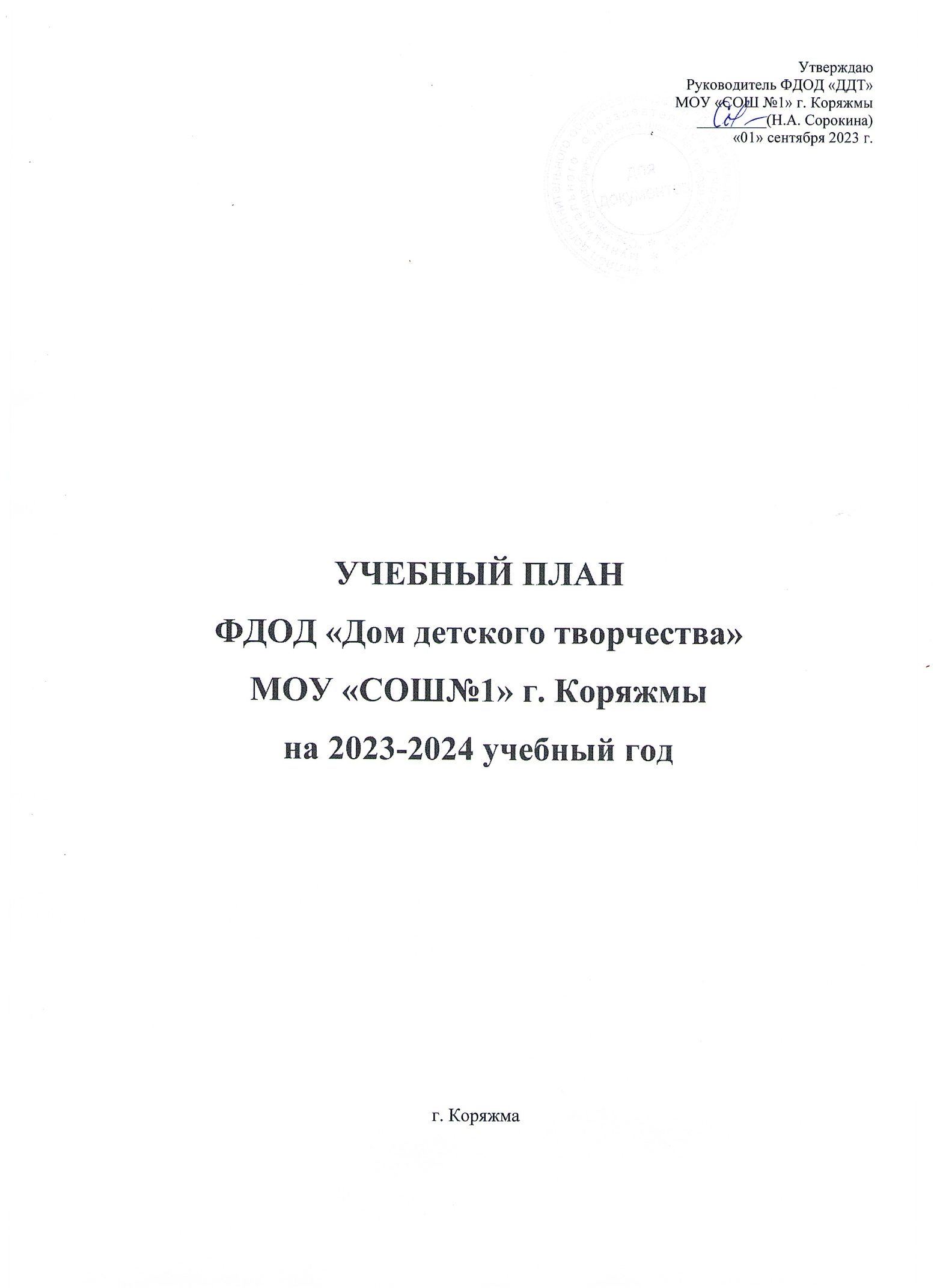 ПОЯСНИТЕЛЬНАЯ ЗАПИСКАУчебный план на 2023-2024 учебный год составлен на основе Федерального закона «Об образовании в Российской Федерации» 29.12.2012 №273-ФЗ, типового положения об учреждении дополнительного образования детей (ред. Постановлений Правительства РФ от 22.02.1997 №212, от 08.08.2003 №470, от 01.02.2005 №49, от 07.12.2006 №752, от 26.06.2012 №504), Устава школы, Положения о филиале дополнительного  образования  детей  «Дом детского творчества»  МОУ  «СОШ №1 г. Коряжмы», муниципального задания учреждения, с учетом социального заказа детей и их родителей.Учебный план – нормативный документ, в котором отражаются основные показатели:- направленность дополнительных общеобразовательных общеразвивающих программ;- недельное распределение учебного времени, отводимого на освоение содержания программ;- максимально допустимая недельная нагрузка обучающихся.ФДОД «Дом детского творчества» МОУ «СОШ №1 г.Коряжмы» работает в режиме 7-дневной учебной недели и решает задачу развития мотивации личности к познанию и творчеству через реализацию дополнительных общеобразовательных общеразвивающих программ, используя следующие формы организации учебного процесса:учебное занятиелекция, семинар, дискуссияконференциямастерскаяконсультацияэкскурсиятуристический походсоревнованиеВ учебный план включено 6 направленностей дополнительных общеобразовательных общеразвивающих программ:1) Художественная направленность представлена детскими объединениями: школа дизайна одежды «Моделина», Модельное агентство; творческая мастерская «Фантазия»; Изостудия; вокально-инструментальный ансамбль «Живой звук»; «Северные мастера»; студия восточного танца «Самира», театральная студия «Егоза», танцевальная студия «Лимонад», студия парикмахерского искусства «Персона», танцевальная студия.2) Физкультурно-спортивная направленность: «Баскетбол», «Шахматный клуб», «ОФП».3) Техническая: «Радиоконструирование», «Радиосвязь и электроника», «Робототехника», «Картинг», «Юный авиатор», «Судомодельная», «Автотрассовая», «Авиамодельная», «Ракетомодельная» секции, «Легоконструирование», «3D-конструирование».4) Социально-педагогическая: английский язык, журналистика, «Академия дорожных наук».5) Туристско-краеведческая: «Увлекательное путешествие по Архангельской области».6) Естественнонаучная: «Математический практикум», «Хочу все знать», «Математика на 60+», «Ментальная арифметика».Образовательные программы на базе Дома детского творчества реализуются на 132 часа на базе школ и детских садов города – 66 часов.Максимально допустимая недельная нагрузка обучающихся:- все года обучения – 4 академических часа в неделю;- группы детей дошкольного возраста – 2 академических часа в неделю;- группы детей с ОВЗ и детей-инвалидов – 2 академических часа в неделю.Численный состав обучающихся, продолжительность занятий и расписание учебных занятий устанавливается следующие:- все группы численностью 12-15 человек, группы технической направленности – 10-12 человек;- для детей 5-6 лет, детей с ограниченными возможностями здоровья численность детей в группе может быть уменьшена.Занятия в объединениях проводятся с полным составом, подгруппами, индивидуально. Начало учебного года с 04 сентября, окончание – 31 мая, продолжительность учебного года – 33 учебные недели.Приложение 1 Список дополнительных общеобразовательных общеразвивающих программ, реализуемых в 2023/2024 учебном году ОбучающиесяОбщая продолжительность занятий (астрономический час)Периодичность перерывов(через минут)Продолжительность перерыва(минут)Предельная недельная нагрузка (час)Дошкольники (5-6 лет)1205-102Школьники 2455-104программаобъединениеФИО педагогПФДОДПФДОДМЗМЗпрограммаобъединениеФИО педагогкол-во детейкол-во группкол-во детейкол-во групп«Стиль и образ»модельное агентствоБайбородина Л.Ю.242«Дети модели»модельное агентствоБайбородина Л.Ю.121«Красивая походка»модельное агентствоБайбородина Л.Ю.141«Школа модели»модельное агентствоБайбородина Л.Ю.0151«Я – дизайнер одежды. Профи»школа дизайна одежды "Моделина"Гладышева О.Ф.24200«Я – дизайнер одежды. Первый шаг»школа дизайна одежды "Моделина"Гладышева О.Ф.16100«Творческий лабиринт»школа дизайна одежды "Моделина"Гладышева О.Ф. 0242«Модный стилист»школа дизайна одежды "Моделина"Гладышева О.Ф.0121«Основы восточного танца»студия восточного танца "Самира"Дементьева Т.Н.363«Классика восточного танца»студия восточного танца "Самира"Дементьева Т.Н.14100Восточное шоустудия восточного танца "Самира"Дементьева Т.Н.0000«Держи ритм»студия восточного танца "Самира"Дементьева Т.Н.14104«Современный восток»студия восточного танца "Самира"Дементьева Т.Н.151«Рукоделье Севера»ФантазияЖгилева Л.В.42300«Венок рукоделия»ФантазияЖгилева Л.В.00«Радуга творчества»ФантазияЖгилева Л.В.1407«Радуга творчества»ФантазияЖгилева Л.В.00Балетная гимнастикатанцевальныйЕвтюкова А.В.242«Живой звук»ВИАКонин В.И.0141«По ступеням творчества»изостудияСидорова А.Д.1210знакомство с ИЗОизостудияСидорова А.Д.48400ВдохновениеизостудияСидорова А.Д.00 121 ИЗО (дети ОВЗ)изостудияСидорова А.Д.10 1"Акварельки"изостудияСидорова А.Д.24200«Юный артист»театральная студия "Егоза"Манилова В.Н.242«Затейники»театральная студия "Егоза"Манилова В.Н.141Волшебный мир театратеатральная студия "Егоза"Манилова В.Н.141Веселая семейка151«Береста. Кружево»Северные мастераОкрепилова М.А.1210"Береста. Аксессуар"Северные мастераОкрепилова М.А.3630«Чудеса своими руками»Северные мастераОкрепилова М.А.5230«Береста. Мастер»Северные мастераОкрепилова М.А.121«Современница»студия парикмахерского искусства "Персона" Бисс К.Р. 24200«Юный парикмахер: расширенный курс»студия парикмахерского искусства "Персона" Бисс К.Р. 2420«Юный парикмахер»студия парикмахерского искусства "Персона" Бисс К.Р. 1210Балетная гимнастикатанцевальная студия "Лимонад"Ярыгина А.А.141"Стретчинг"танцевальная студия "Лимонад"Ярыгина А.А.191всего по ХУДОЖЕСТВЕННОЙ НАПРАВЛ.всего по ХУДОЖЕСТВЕННОЙ НАПРАВЛ.всего по ХУДОЖЕСТВЕННОЙ НАПРАВЛ.6704814815ОФПКоровинская О.В.75500«Стратегия и тактика шахматной игры»шахматыОрлов С.В.5530«Шахматный стратег»шахматыОрлов С.В.00101всего по спорт-физкульт направлвсего по спорт-физкульт направлвсего по спорт-физкульт направл1308101«Английский язык»клуб английского языкаГрядиль О.В.726Знакомство с англ языком484 00 Англ для мылышейШафатова М.Э.66500«Основы журналистики»студия журналистикиУсачева В.А.24200всего по соц-гуманит направлвсего по соц-гуманит направлвсего по соц-гуманит направл21017422"Путешествие по Арх.области»клуб любителей природыПетрова Ю.А.603«ПДД»клуб любителей природыБайбородина Е.А.0242 "Путешествие по Арх.областиклуб любителей природыБайбородина Е.А.241"Путешествие по Арх.областиКлимова А.Д.1308«Академия дорожных наук»Шерягина Е.Н.13010всего по тур-краеведч направлвсего по тур-краеведч направлвсего по тур-краеведч направл21412242«Юный корабел»судомодельная секцияГордиенко С.М.101«Спортивное судомоделирование»судомодельная секцияГордиенко С.М.202Робототехника ЛегоробототехникаЕгулемова Н.Н.00Соревновательная робототехникаробототехникаЕгулемова Н.Н.303«Робототехники»робототехникаЕгулемова Н.Н.303Робототехника ЛегоСерова Э.С.605ЛегоконструированиеСерова Э.С.242«Радиоконструирование. Начальный курс»РадиоконструированиеТомилов А.А.202«Радиоконструирование. Мастер»РадиоконструированиеТомилов А.А.302«Начинающий авиатор»авиамодельная секцияХудяков В.М.101«Юный авиатор»авиамодельная секцияХудяков В.М.262«Авиамоделирование»авиамодельная секцияХудяков В.М.141Судомоделированиесудомодельная секцияТрапезников Ю.А.101Автомоделизмавтомодельная секцияСеверов Н.А.242Юный картингисткартинг-клубИванов Д.В.242РадиоконструированиерадиостанцияКуку С.М.242Ракетомоделированиеракетомодельная секцияЮжаков С.И.1013D-моделированиемоделированиеМанакова А.В.1413DконструированиемоделированиеМанакова А.В.705ЛегоконструированиеШиловская Л.А.242ЛегоконструированиеКириловская О.В.505всего технической направленностивсего технической направленностивсего технической направленности418521069Ментальная арифметикаАнкудинова С.Н. 28 2Математика на 60+клуб любителей математикиЕгулемова Н.Н.242"Математический практикумклуб любителей математикиЕгулемова Н.Н. 00 161"Хочу все знать"исследов. клубМатвеева  Е.А.5040"Хочу все знать"исследов. клубМатвеева  Е.А.90500«Исследовательская деятельность»исследов. клубМатвеева  Е.А.121всего по естественнонаучной направлвсего по естественнонаучной направлвсего по естественнонаучной направл19213282ИТОГОИТОГОИТОГО183415035831Всего обуч2192Всего групп181